Experiment mit dem LängenausdehnungsapparatArbeitsblattDurchführung: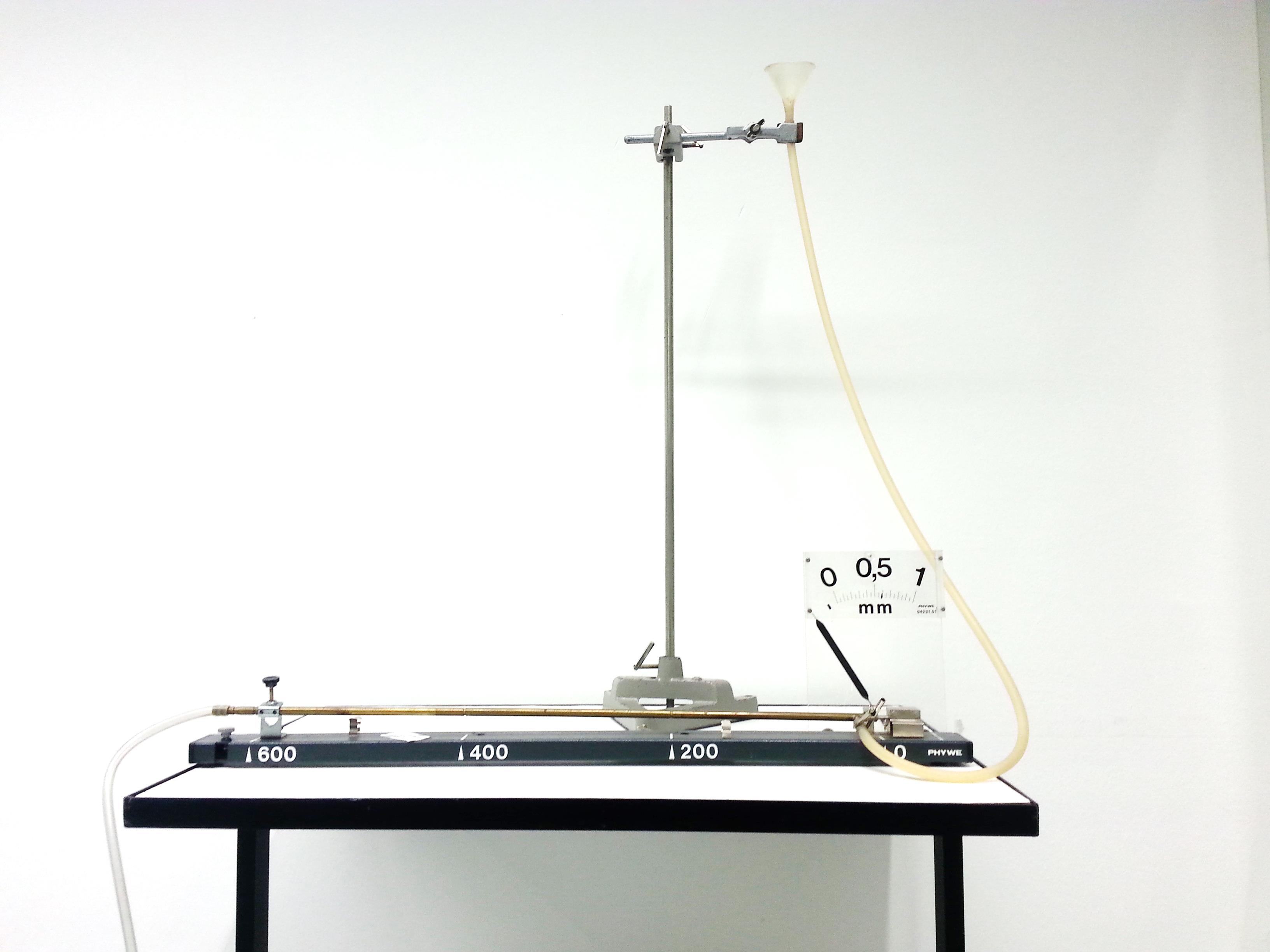 ________________________________________________________________________________________________________________________________________________________________________________________________________________________________________________________________________________________________________________Durchführung:________________________________________________________________________________________________________________________________________________________________________________________________________________________________________________________________________________________________________________Durchführung:________________________________________________________________________________________________________________________________________________________________________________________________________________________________________________________________________________________________________________Beobachtung:Raumtemperatur: 	                		Ausgangslänge des Stabes: Beobachtung:Raumtemperatur: 	                		Ausgangslänge des Stabes: Beobachtung:Raumtemperatur: 	                		Ausgangslänge des Stabes: Auswertung:                             ∆𝒍~∆𝝑Genauer, es gilt: mit  


 ist der Temperaturunterschied. Er wird nicht in °C sondern in K (Kelvin) angegeben.Auswertung:                             ∆𝒍~∆𝝑Genauer, es gilt: mit  


 ist der Temperaturunterschied. Er wird nicht in °C sondern in K (Kelvin) angegeben.Auswertung:                             ∆𝒍~∆𝝑Genauer, es gilt: mit  


 ist der Temperaturunterschied. Er wird nicht in °C sondern in K (Kelvin) angegeben.